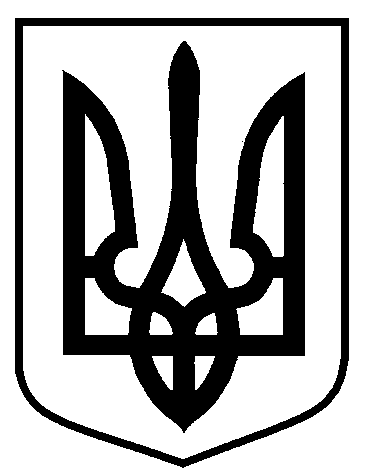 Сумська міська радаВиконавчий комітетРІШЕННЯ     від 18.10.2016 № 578Про  переведення садовогобудинку у жилий будинокНа підставі заяви замовника та наданих документів, відповідно до Порядку переведення дачних і садових будинків, що відповідають державним будівельним нормам, у жилі будинки, затвердженого постановою Кабінету Міністрів України від 29 квітня 2015 року №321, керуючись статтею 31 Закону України «Про місцеве самоврядування в Україні», виконавчий комітет Сумської міської ради ВИРІШИВ:           Перевести садовий будинок загальною площею 50,5 кв.м. у садовому товаристві «Зв’язківець», м. Суми, будинок № 7, який є власністю громадянки 1 в жилий.Міський голова                                                                                    О.М. ЛисенкоКривцов А.В., т. 700-100Розіслати: Кривцову А В.